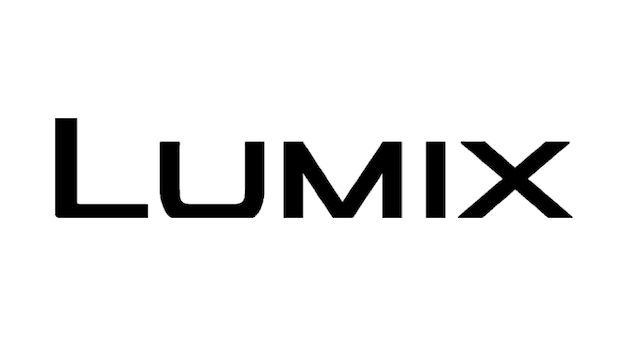 Utiliser les appareils photo LUMIX comme webcamPanasonic annonce la publication du logiciel LUMIX Webcam (bêta) pour Windows et MacCOMMUNIQUÉ DE PRESSE
Septembre 2020Rotkreuz, septembre 2020 – avec le logiciel LUMIX Webcam (bêta) pour Windows / Mac, Panasonic publie un logiciel pour webcam permettant d’utiliser simplement les appareils photo LUMIX compatibles comme webcam pour la diffusion continue en direct ou les vidéoconférences.Une connexion USB et le nouveau logiciel LUMIX Webcam (bêta) permettent de transmettre la vue caméra avec une résolution vidéo optimale (1280x960 ou 1280x720). Aucun appareil supplémentaire n’est nécessaire.Modèles compatibles: DC-S1H, DC-S1R, DC-S1, DC-S5, DC-GH5S, DC-GH5, DC-G9
*DC-G110 sera également compatible ultérieurement.Le logiciel LUMIX Webcam Software (bêta) est disponible en version préliminaire, encore en cours de développement. Aucune garantie d’exploitation ni aucun service client ne sont disponibles pour ce logiciel. Le logiciel peut être téléchargé sur le site web de Panasonic, à l’adresse: www.panasonic.com/global/consumer/lumix/lumix_webcam_software.htmlLogiciel LUMIX Webcam (bêta) pour WindowsLogiciel LUMIX Webcam (bêta) pour Mac À propos de Panasonic:Panasonic Corporation est un leader mondial dans le développement et la production de diverses technologies et solutions électroniques dans les domaines de l’électronique grand public, l’électroménager, l’automobile et la vente aux entreprises. Le groupe a fêté son centenaire en 2018. qui s’est développée à l’échelle mondiale et exploite actuellement 582 succursales et 87 sociétés associées à travers le monde. Le groupe a enregistré un chiffre d’affaires net consolidé de 62,52 milliards d’euros au cours de l’exercice précédent (clos le 31 mars 2019). Déterminée à produire une valeur ajoutée en innovant dans tous les secteurs de son industrie, la société utilise son savoir-faire afin de créer une vie et un monde meilleurs pour ses clients. Des informations complémentaires sur l’entreprise et sur la marque Panasonic sont disponibles sur www.panasonic.com/global/home.html et www.experience.panasonic.ch/.Informations complémentaires :Panasonic Suisse
Une division de Panasonic Marketing Europe GmbH
Grundstrasse 12
6343 Rotkreuz

Contact presse:
Stephanie Meile
Tél.: 041 203 20 20
E-mail: panasonic.ch@eu.panasonic.com Système d’exploitationWindows 10(64bit)ProcesseurProcesseur Intel 1 GHz ou plusRésolution d’écran1024 x 768 pixels ou plus Mémoire vive2 Go ou plus Espace disque dur200 Mo d’espace libre pour l’installation InterfaceUSB 3.0/3.1Système d’exploitationMac macOS 10:13, macOS 10:14, macOS 10:15ProcesseurProcesseur Intel 1 GHz ou plusRésolution d’écran1024 x 768 pixels ou plus Mémoire vive2 Go ou plus Espace disque dur10 Mo d’espace libre pour l’installation InterfaceUSB 3.0/3.1